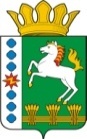 КОНТРОЛЬНО-СЧЕТНЫЙ ОРГАН ШАРЫПОВСКОГО МУНИЦИПАЛЬНОГО ОКРУГАКрасноярского краяЗаключениена проект Постановления администрации Шарыповского муниципального округа «О внесении изменений в постановление администрации Шарыповского муниципального округа от 23.06.2021 № 489-п «Об утверждении муниципальной программы Шарыповского муниципального округа «Управление земельно – имущественным комплексом» (в ред. от 13.10.2021, от 30.11.2021, от 13.04.2022, от 22.11.2022, от 16.05.2023, от 22.11.2023) 25 марта 2024 год             					                                        № 13Настоящее экспертное заключение подготовлено Контрольно – счетным органом Шарыповского муниципального округа Красноярского края на основании ст. 157 Бюджетного  кодекса Российской Федерации, ст. 9 Федерального закона от 07.02.2011 № 6-ФЗ «Об общих принципах организации и деятельности контрольно – счетных органов субъектов Российской Федерации и муниципальных образований», ст. 15 Решения Шарыповского окружного Совета депутатов от 29.09.2021 № 17-136р «Об утверждении Положения о Контрольно – счетном органе Шарыповского муниципального округа Красноярского края» и в соответствии со стандартом организации деятельности Контрольно-счетного органа Шарыповского муниципального округа Красноярского края СОД 2 «Организация, проведение и оформление результатов финансово-экономической экспертизы проектов Решений Шарыповского окружного Совета депутатов и нормативно-правовых актов по бюджетно-финансовым вопросам и вопросам использования муниципального имущества и проектов муниципальных программ» утвержденного приказом Контрольно-счетного органа Шарыповского муниципального округа Красноярского края от 25.01.2021 № 03.Представленный на экспертизу проект Постановления администрации Шарыповского муниципального округа «О внесении изменений в постановление администрации Шарыповского муниципального округа от 23.06.2021 № 489-п «Об утверждении муниципальной программы Шарыповского муниципального округа «Управление земельно – имущественным комплексом» (в ред. от 13.10.2021, от 30.11.2021, от 13.04.2022, от 22.11.2022, от 16.05.2023, от 22.11.2023)  направлен в Контрольно – счетный орган Шарыповского муниципального округа Красноярского края 20 марта 2024 года. Разработчиком данного проекта муниципальной программы является администрация Шарыповского муниципального округа Красноярского края. Основанием для разработки муниципальной программы является:- статья 179 Бюджетного кодекса Российской Федерации;- постановление администрации Шарыповского муниципального округа от 13.04.2021 № 288-п «Об утверждении Порядка принятия решений о разработке муниципальных программ Шарыповского муниципального округа, их формирования и реализации» (в ред. от 22.07.2022, от 04.04.2023);- распоряжение администрации Шарыповского муниципального округа от 21.07.2021 № 374-р «Об утверждении перечня муниципальных программ Шарыповского муниципального округа» (в ред. от 03.08.2022, от 23.08.2023 № 398-р).Исполнитель муниципальной программы администрация Шарыповского муниципального округа Красноярского края.Соисполнитель муниципальной программы отсутствуют.Подпрограммы муниципальной программы:Управление и распоряжение муниципальным имуществом.Эффективное управление и распоряжение земельными ресурсами. Стимулирование жилищного строительства на территории Шарыповского муниципального округа.Цели муниципальной программы:- создание условий для эффективного управления земельно – имущественным комплексом Шарыповского муниципального округа.- создание условий для стимулирования жилищного строительства на территории Шарыповского муниципального округа.Задачи муниципальной программы:Повышение эффективности управления муниципальным имуществом округа.Повышение эффективности управления, распоряжения и использования земельными участками.Создание условий для устойчивого развития территории муниципального округа, развития инженерной, транспортной и социальной инфраструктур, сохранения окружающей среды и объектов культурного наследия.Мероприятие проведено  25 марта 2024 года.В ходе подготовки заключения Контрольно – счетным органом Шарыповского муниципального округа Красноярского края  были проанализированы следующие материалы:- проект Постановления администрации Шарыповского муниципального округа Красноярского края  «О внесении изменений в постановление администрации Шарыповского муниципального округа от 23.06.2021 № 489-п «Об утверждении муниципальной программы Шарыповского муниципального округа «Управление земельно – имущественным комплексом» (в ред. от 13.10.2021, от 30.11.2021, от 13.04.2022, от 22.11.2022, от 16.05.2023, от 22.11.2023);-  паспорт муниципальной программы Шарыповского муниципального округа «Управление земельно – имущественным комплексом».Рассмотрев представленные материалы к проекту Постановления муниципальной программы Шарыповского муниципального округа «Управление земельно – имущественным комплексом»  установлено следующее. В соответствии с проектом паспорта Программы происходит изменение по строке (пункту) «Ресурсное обеспечение муниципальной программы», после внесения изменений строка  будет читаться:Уменьшение бюджетных ассигнований по муниципальной программе за счет средств бюджета округа всего  в сумме 1 680 869,51 руб. (0,29%), в том числе: уменьшение в 2023 году в сумме 3 180 869,51 руб. (68,17%), увеличение в 2024 году в сумме 1 500 000,00 руб. (162,50%).  Внесены изменения по целевым показателям муниципальной программы, план 2023 года изменен на факт (приложение 1 к муниципальной программе).           2.  Вносятся изменения в подпрограмму «Управление и распоряжение муниципальным имуществом» по строке (пункту) «Объемы и источники финансирования подпрограммы».После внесения изменений, строка будет читаться:Увеличение бюджетных ассигнований по подпрограмме «Управление и распоряжение муниципальным имуществом» за счет средств бюджета округа в 2024 году в сумме 1 500 000,00 руб. (212,59%) по мероприятию 1.4 «Приобретение оргтехники для органов местного самоуправления и муниципальных учреждений Шарыповского муниципального округа» в сумме 1 500 000,00 КВР 244 в связи с приобретением 26 ед. оргтехники для муниципальных учреждений Шарыповского муниципального округа. Внесены изменения по показателям результативности подпрограммы план 2023 года изменен на факт (приложение 1 к подпрограмме).             3. В подпрограмме «Управление и распоряжение муниципальным имуществом» по строке «Информация по ресурсному обеспечению подпрограммы, в том числе в разбивке по всем источникам финансирования на очередной финансовый год и плановый период» изменения не вносятся.       Строка будет читаться:Перераспределение бюджетных ассигнований по подпрограмме «Эффективное управление и распоряжение земельными ресурсами» за счет средств бюджета округа в 2024 году в сумме 45 000,00 руб. по мероприятию 1.1 «Проведение работ по формированию и постановке на государственный кадастровый учет земельных участков» с КВР 245 на КВР 244 в связи с необходимостью проведения кадастровых работ по формированию дополнительно 4-х земельных участков, в соответствии с письмом администрации Шарыповского муниципального округа от 25.01.2024 № 456.Внесены изменения по показателям результативности подпрограммы план 2023 года изменен на факт (приложение 1 к подпрограмме).При проверке правильности планирования и составления муниципальной программы нарушений не установлено.На основании выше изложенного Контрольно – счетный орган Шарыповского муниципального округа Красноярского края предлагает администрации Шарыповского муниципального округа принять проект Постановления администрации Шарыповского муниципального округа «О внесении изменений в постановление администрации Шарыповского муниципального округа от 23.06.2021 № 489-п «Об утверждении муниципальной программы Шарыповского муниципального округа «Управление земельно – имущественным комплексом» (в ред. от 13.10.2021, от 05.04.2022, от 13.04.2022, от 22.11.2022, от 16.05.2023, от 22.11.2023).Председатель КСО Шарыповского муниципального округа                        				Г.В. СавчукРесурсное обеспечение муниципальной программыПредыдущая редакцияПредлагаемая редакция (проект Постановления)Ресурсное обеспечение муниципальной программыОбщий объем ассигнований на реализацию программы  составляет     57 952 879,93  руб., в том числе:2021 год – 49 686 103,60 руб.;2022 год –      832 876,33 руб.;2023 год –   4 664 600,00 руб.;2024 год –      923 100,00 руб.;2025 год –      923 100,00 руб.;2026 год –      923 100,00 руб.за счет средств краевого  бюджета       48 552 601,51 руб., из них:2021 год – 48 552 601,51 руб.;2022 год – 0,00 руб.;2023 год – 0,00 руб.;2024 год – 0,00 руб.;2025 год – 0,00 руб.;2026 год – 0,00 руб.за счет средств  бюджета округа       9 400 278,42 руб., из них:2021 год – 1 133 502,09 руб.;2022 год –    832 876,33 руб.;2023 год –  4 664 600,00 руб.;2024 год –    923 100,00 руб.;2025 год –    923 100,00 руб.;2026 год –    923 100,00 руб.Общий объем ассигнований на реализацию программы  составляет     56 272 010,42  руб., в том числе:2021 год – 49 686 103,60 руб.;2022 год –      832 876,33 руб.;2023 год –   1 483 730,49 руб.;2024 год –   2 423 100,00 руб.;2025 год –      923 100,00 руб.;2026 год –      923 100,00 руб.за счет средств краевого  бюджета       48 552 601,51 руб., из них:2021 год – 48 552 601,51 руб.;2022 год – 0,00 руб.;2023 год – 0,00 руб.;2024 год – 0,00 руб.;2025 год – 0,00 руб.;2026 год – 0,00 руб.за счет средств  бюджета округа       7 719 408,91 руб., из них:2021 год – 1 133 502,09 руб.;2022 год –    832 876,33 руб.;2023 год –  1 483 730,49 руб.;2024 год –  2 423 100,00 руб.;2025 год –    923 100,00 руб.;2026 год –    923 100,00 руб.Информация по ресурсному обеспечению подпрограммы, в том числе в разбивке по всем источникам финансирования на очередной финансовый год и плановый периодПредыдущая редакцияПредлагаемая редакция (проект Постановления)Информация по ресурсному обеспечению подпрограммы, в том числе в разбивке по всем источникам финансирования на очередной финансовый год и плановый периодОбщий объем ассигнований на реализацию программы  составляет     2 116 800,00  руб., в том числе:2024 год –    705 600,00 руб.;2025 год –    705 600,00 руб.;2026 год –    705 600,00 руб.за счет средств  бюджета округа 2 116 800,00  руб., в том числе:2024 год –    705 600,00 руб.;2025 год –    705 600,00 руб.;2026 год –    705 600,00 руб.Общий объем ассигнований на реализацию программы  составляет     3 616 800,00  руб., в том числе:2024 год –  2 205 600,00 руб.;2025 год –    705 600,00 руб.;2026 год –    705 600,00 руб.за счет средств  бюджета округа 3 616 800,00  руб., в том числе:2024 год –  2 205 600,00 руб.;2025 год –    705 600,00 руб.;2026 год –    705 600,00 руб.Информация по ресурсному обеспечению подпрограммы, в том числе в разбивке по всем источникам финансирования на очередной финансовый год и плановый периодПредыдущая редакцияПредлагаемая редакция (проект Постановления)Информация по ресурсному обеспечению подпрограммы, в том числе в разбивке по всем источникам финансирования на очередной финансовый год и плановый периодОбщий объем ассигнований на реализацию программы  составляет     652 500,00  руб., в том числе:2024 год – 217 500,00 руб.;2025 год – 217 500,00 руб.;2026 год – 217 500,00 руб.за счет средств  бюджета округа 652 500,00  руб., в том числе:2024 год – 217 500,00 руб.;2025 год – 217 500,00 руб.;2026 год – 217 500,00 руб.Общий объем ассигнований на реализацию программы  составляет     652 500,00  руб., в том числе:2024 год – 217 500,00 руб.;2025 год – 217 500,00 руб.;2026 год – 217 500,00 руб.за счет средств  бюджета округа 652 500,00  руб., в том числе:2024 год – 217 500,00 руб.;2025 год – 217 500,00 руб.;2026 год – 217 500,00 руб.